>.  1. Administrivia1.a Roll Call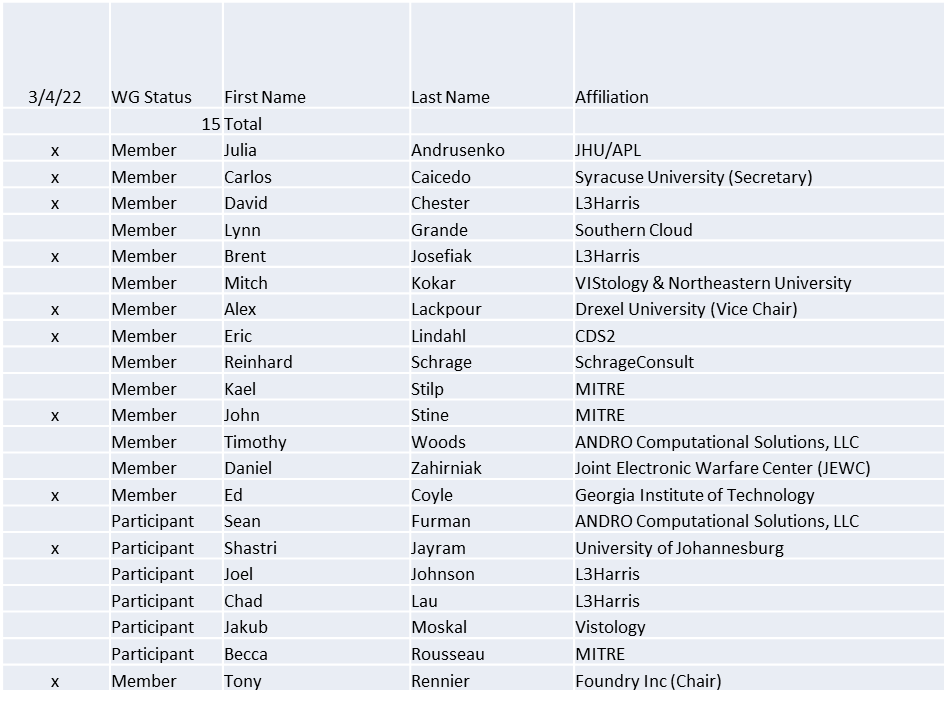 Quorum achieved1.b.  Approval of AgendaApproval of Agenda from 5-22-0006-00Mover: EdSecond: CarlosVote: UC1.c.  Copyright slides Copyright policy slides were presented. No comments came forward.1.d.  Patent slides / Notes on status Patent related slides were presented, no issues came forward1.e. Approval of recent minutesMotion to approve 1/7/22 WG minutes contained in Doc #: 5-22-0004-00-mins Mover: EricSecond: Carlos and DaveVote: UCMotion to approve 2/4/22 WG minutes contained in Doc #: 5-22-0007-00-mins      Postponed to next meeting2. Status of 1900.5 RevisionWorking to identify the objectives/principles for the revisionBroad agreementSome details TBDEmail exchange to come to conclusion on what will be in the revision3.   Status of 1900.5.1Ad-hoc February 11Presented an approach for a more accessible policy languageReinhard seeking feedbackSuggestion for a concrete example of DSA Policy using the approachJohn will create a sample scenario and send to Reinhard4. Status of 1900.5.2 RevisionKnocking out comments in the CRG. CRG meeting today (3/4) and new meeting scheduled every two weeks.5. Review of other DySPAN-SC activities Next leadership meetingTBD6. 1900.5 marketing opportunitiesISART paper abstracts sentTony and AlexCarlos and JohnResponse expected to begin by 3/14/221900.5.2 Doing an experiment using models to do a risk assessmentGoes beyond current regulatory only approach 7. 1900.5 meeting planning and reviewP1900.5.2 Revision CRG 3/4/22 0930 ETP1900.5 Revision Ad-hoc 3/4/22 1300 ETP1900.5 Revision Ad-hoc 3/18/22 1300 ETP1900.5 WG Mtg 4/1/221 1430 ETSpring Plenary Choose between week of:3/21?3/28?4/4?9. AoB- N/AMeeting adjourned at 9:35 A.M. ESTan Working GroupIEEE DYSPAN-SC 1900.5TitleMeeting minutes 0263 for the P1900.5 Meetings of March 4, 2022DCN5-22-0008-00-minsDate Submitted3/30/2022Source(s)Carlos  Caicedo (Syracuse University)     email:     ccaicedo@syr.edu    AbstractMinutes for the IEEE 1900.5 meetings held on March 4, 2022NoticeThis document has been prepared to assist the IEEE DYSPAN-SC. It is offered as a basis for discussion and is not binding on the contributing individual(s) or organization(s). The material in this document is subject to change in form and content after further study. The contributor(s) reserve(s) the right to add, amend or withdraw material contained herein.ReleaseThe contributor grants a free, irrevocable license to the IEEE to incorporate material contained in this contribution, and any modifications thereof, in the creation of an IEEE Standards publication; to copyright in the IEEE’s name any IEEE Standards publication even though it may include portions of this contribution; and at the IEEE’s sole discretion to permit others to reproduce in whole or in part the resulting IEEE Standards publication. The contributor also acknowledges and accepts that IEEE DYSPAN SC may make this contribution public.Patent PolicyThe contributor is familiar with IEEE patent policy, as outlined in Section 6.3 of the IEEE-SA Standards Board Operations Manual <http://standards.ieee.org/guides/opman/sect6.html#6.3> and in Understanding Patent Issues During IEEE Standards Development <http://standards.ieee.org/board/pat/guide.html>.